Школьный этап Всероссийской олимпиады школьников 2022Всероссийская олимпиада школьников — крупнейшее интеллектуальное соревнование, в котором ежегодно принимают участие более 6 млн школьников. Олимпиада проводится в четыре этапа (школьный, муниципальный, региональный и заключительный) по 24 предметам. Участником школьного этапа может стать любой желающий учащийся 4−11 классов. Победители и призеры заключительного этапа имеют право поступления в вузы без вступительных испытаний.

В 2022 году школьный этап Всероссийской олимпиады по математике, информатике, физике, химии, биологии и астрономии для школьников 4−11 классов на платформе «Сириус.Курсы» пройдет 27 сентября–28 октября согласно графику проведения.График проведения школьного этапа Всероссийской олимпиады школьников в 2022-2023 учебном году.п/пПредметСроки проведения1Физическая культура19-20.09.20222Право21-22.09.20223 Обществознание23-24.09.20224Экология26-27.09.20225Английский язык28-29.09.20226Китайский язык30.09-01.10.20227Физика30.09.20228 Русский язык3-4.10.20229История5-6.10.202210ОБЖ7-8.10.202211Химия 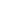 07.10.202212Литература10-11.10.202213Астрономия11.10.202214География12-13.10.202215Биология14.10.202216Экономика14-15.10.202217МХК17-18.10.202218Технология17-18.10.202219Немецкий язык19-20.10.202220Математика21.10.202221Французский язык24-25.10.202222Информатика и ИКТ28.10.2022